§6657.  Audit of claimThe State Tax Assessor has the authority to audit any claim filed under this chapter and take any action provided in section 384.  If the State Tax Assessor determines that the amount of the claimed reimbursement is incorrect, the State Tax Assessor shall redetermine the claim and notify the claimant in writing of the redetermination and the State Tax Assessor's reasons.  If the claimant has received reimbursement of an amount that the State Tax Assessor concludes should not have been reimbursed, the State Tax Assessor may issue an assessment for that amount within 3 years from the date the reimbursement claim was filed or at any time if a fraudulent reimbursement claim was filed.  The claimant may seek reconsideration, pursuant to section 151, of the redetermination or assessment.  [PL 1995, c. 368, Pt. FFF, §2 (NEW).]SECTION HISTORYPL 1995, c. 368, §FFF2 (NEW). The State of Maine claims a copyright in its codified statutes. If you intend to republish this material, we require that you include the following disclaimer in your publication:All copyrights and other rights to statutory text are reserved by the State of Maine. The text included in this publication reflects changes made through the First Regular and First Special Session of the 131st Maine Legislature and is current through November 1, 2023
                    . The text is subject to change without notice. It is a version that has not been officially certified by the Secretary of State. Refer to the Maine Revised Statutes Annotated and supplements for certified text.
                The Office of the Revisor of Statutes also requests that you send us one copy of any statutory publication you may produce. Our goal is not to restrict publishing activity, but to keep track of who is publishing what, to identify any needless duplication and to preserve the State's copyright rights.PLEASE NOTE: The Revisor's Office cannot perform research for or provide legal advice or interpretation of Maine law to the public. If you need legal assistance, please contact a qualified attorney.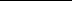 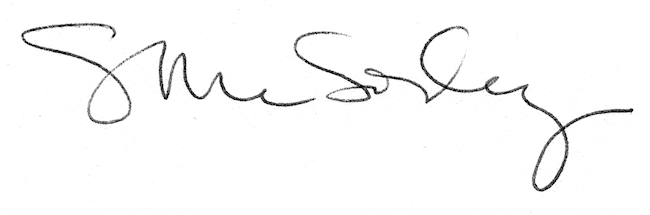 